Piedmont College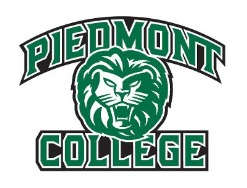 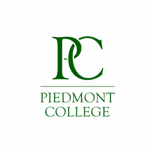 Demorest Undergraduate Admissions | P.O. Box 10 , 1021 Central Avenue | Demorest, Georgia 30535 | Phone: (706) 776-0103First Year Admission Requirements and Information:Undergraduate Fields of Study (Some fields may have various bachelor degree opportunities)Demorest CampusFor a more extensive list, please visit http://www.piedmont.edu/pc/index.php/list-of-majors ArtArts AdministrationArt TherapyAthletic TrainingBiologyBroad field SciencesBusiness AdministrationChemistryCommunity JournalismCriminal JusticeDesign & Technical TheatreEducation (Art, Biology, Chemistry, Drama, Early Childhood, Educational Studies, English-Language Arts, History, Mathematics, Middle Grades, Music, Secondary, Spanish)Engineering PhysicsEnglishEnvironmental ScienceExercise and Sport ScienceForensic ScienceHealth Care AdministrationHealth, Nutrition, and WellnessHistoryInterdisciplinary StudiesInternational StudiesLeadership StudiesMass CommunicationsMathematicsModern LanguagesMusicMusical TheatreNursingPhilosophy & ReligionPhysicsPolitical SciencePsychologySociologySpanishTheatreAthens Campus***At the undergraduate level, the college offers Bachelor of Arts (BA), Bachelor of Fine Arts (BFA), Bachelor of Science (BS), and Bachelor of Science in Nursing (BSN) degrees. For more information about degree opportunities offered at the Athens campus at Piedmont College, visit http://www.piedmont.edu/ath/index.php/academics. For more information, visit www.piedmont.edu.Key:	* Statistics calculated and provided by College Board. https://bigfuture.collegeboard.org/college-university-search/piedmont-college# ***Statistics and statements taken directly from Piedmont admissions website. http://www.piedmont.edu/pc/index.php/future-students Precautionary Statement:  Though the Grayson High School College and Career Center aims to provide accurate and up to date college admissions information, we understand that the presented numerical figures and guidance statements obtained from college and universities and other unaffiliated resources are subject to change, and are solely a reflection of past admittance.  Therefore, we strongly encourage you to take a proactive approach to your academic future by conducting further personal research in determining your next step.Revised 8-18-16GPA*Average based on 2016-2017 Admissions:Average: *3.30-3.75*Average based on 2016-2017 Admissions:Average: *3.30-3.75*Average based on 2016-2017 Admissions:Average: *3.30-3.75*Average based on 2016-2017 Admissions:Average: *3.30-3.75*Average based on 2016-2017 Admissions:Average: *3.30-3.75ACT/SAT  RequirementsACT*Average Composite Score Admitted: 19-24ACT*Average Composite Score Admitted: 19-24SAT*Average Verbal Score Admitted: 430-550*Average Math Score Admitted: 440-550SAT*Average Verbal Score Admitted: 430-550*Average Math Score Admitted: 440-550SAT*Average Verbal Score Admitted: 430-550*Average Math Score Admitted: 440-550AP Classes***Entering Students may receive Advanced Placement (AP) Credit based on Examination scores. For more information visit http://www.piedmont.edu/pc/index.php/component/content/article/47-registrars-office/184-ap-credits ***Entering Students may receive Advanced Placement (AP) Credit based on Examination scores. For more information visit http://www.piedmont.edu/pc/index.php/component/content/article/47-registrars-office/184-ap-credits ***Entering Students may receive Advanced Placement (AP) Credit based on Examination scores. For more information visit http://www.piedmont.edu/pc/index.php/component/content/article/47-registrars-office/184-ap-credits ***Entering Students may receive Advanced Placement (AP) Credit based on Examination scores. For more information visit http://www.piedmont.edu/pc/index.php/component/content/article/47-registrars-office/184-ap-credits ***Entering Students may receive Advanced Placement (AP) Credit based on Examination scores. For more information visit http://www.piedmont.edu/pc/index.php/component/content/article/47-registrars-office/184-ap-credits #of Applicants:1135# Admitted:647Acceptance Rate:57%Average Yearly Cost of Attendance (COA)Demorest CampusAthens CampusAthens CampusThis is a 2016-17 COA table for First-Year Undergraduate and assumes 12-18 Credit Hours per semester.Figures assume an average room and board and books/supplies cost.Does not include other miscellaneous expensesThe Athens Campus is does not offer Housing or Meal Options.This is a 2016-17 COA table for First-Year Undergraduate and assumes 12-18 Credit Hours per semester.Figures assume an average room and board and books/supplies cost.Does not include other miscellaneous expensesThe Athens Campus is does not offer Housing or Meal Options.Average Yearly Cost of Attendance (COA)This is a 2016-17 COA table for First-Year Undergraduate and assumes 12-18 Credit Hours per semester.Figures assume an average room and board and books/supplies cost.Does not include other miscellaneous expensesThe Athens Campus is does not offer Housing or Meal Options.This is a 2016-17 COA table for First-Year Undergraduate and assumes 12-18 Credit Hours per semester.Figures assume an average room and board and books/supplies cost.Does not include other miscellaneous expensesThe Athens Campus is does not offer Housing or Meal Options.Average Yearly Cost of Attendance (COA)For more information, contact the Admissions Office at (706)776-0103 or 1-800-277-7020, or the Financial Aid Office at (706) 776-0114.For more information, contact the Admissions Office at (706)776-0103 or 1-800-277-7020, or the Financial Aid Office at (706) 776-0114.For more information, contact the Admissions Office at (706)776-0103 or 1-800-277-7020, or the Financial Aid Office at (706) 776-0114.This is a 2016-17 COA table for First-Year Undergraduate and assumes 12-18 Credit Hours per semester.Figures assume an average room and board and books/supplies cost.Does not include other miscellaneous expensesThe Athens Campus is does not offer Housing or Meal Options.This is a 2016-17 COA table for First-Year Undergraduate and assumes 12-18 Credit Hours per semester.Figures assume an average room and board and books/supplies cost.Does not include other miscellaneous expensesThe Athens Campus is does not offer Housing or Meal Options.